27.05.2020 r.Pamiętaj o spotkaniu na Skype o godz. 16.00. Wydrukuj sobie karty pracy. Do zobaczenia. Jeśli nie masz takich możliwości, po prostu wykonaj zadania.Edukacja polonistyczna.Jak powstaje tęcza.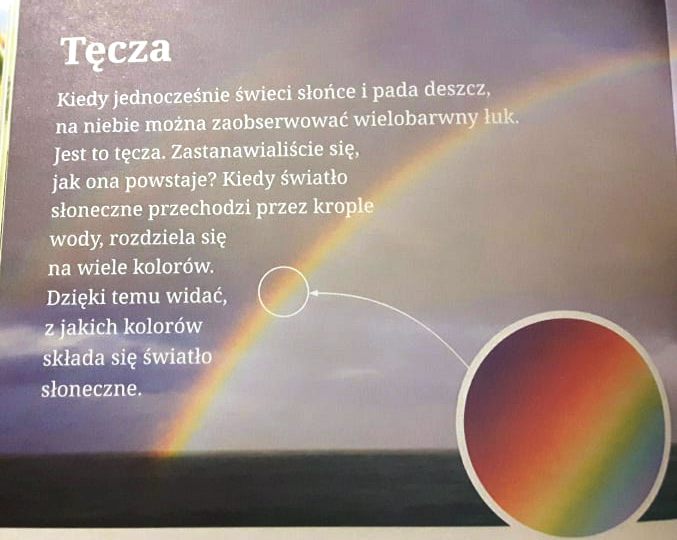 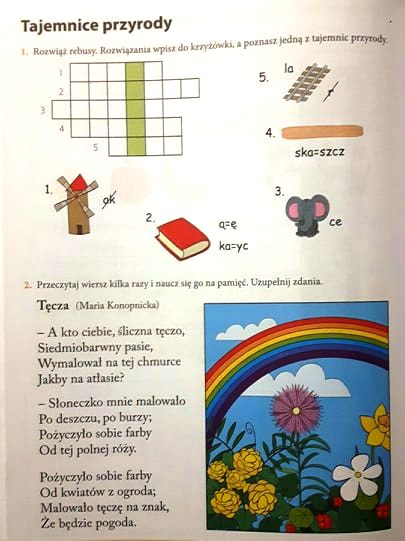 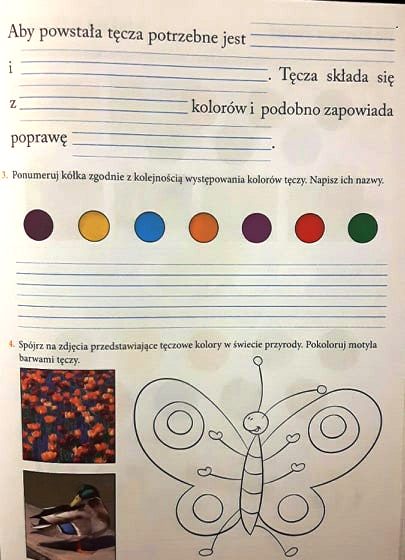 Edukacja matematyczna.Wykonaj zadania.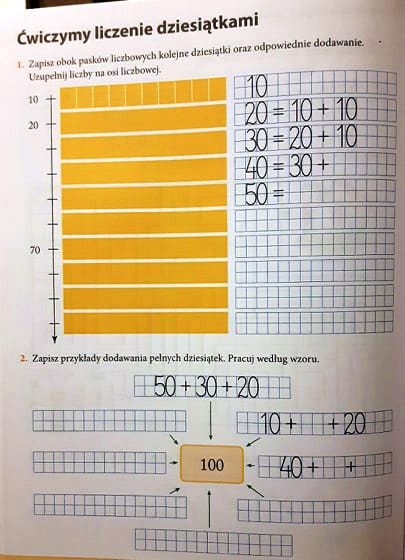 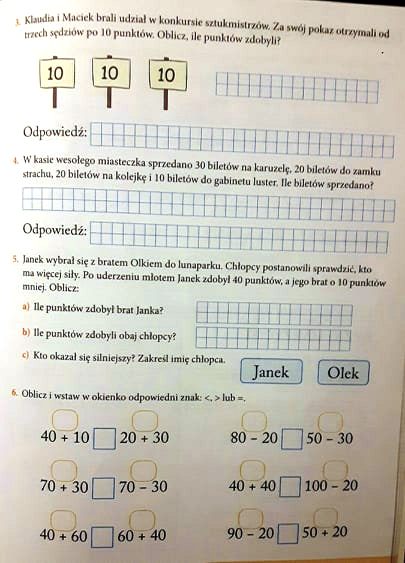 Edukacja przyrodnicza.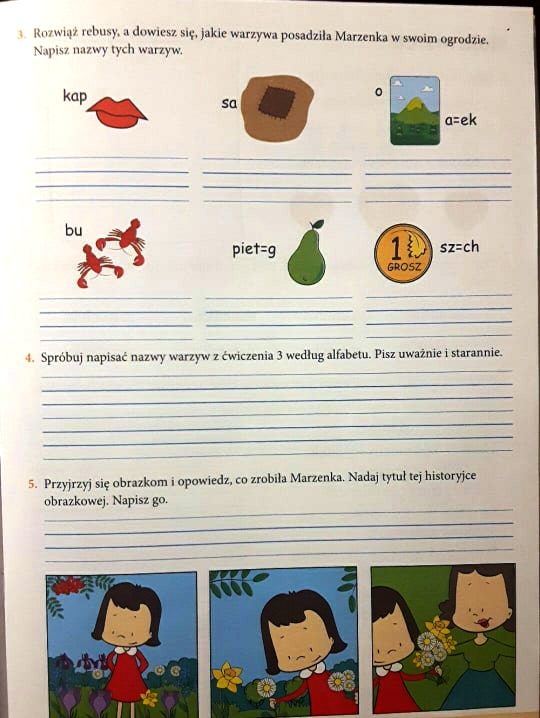 